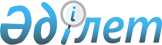 "Қазақстан Республикасы Білім және ғылым министрлігінің 2011 - 2015 жылдарға арналған стратегиялық жоспарын бекіту туралы" Қазақстан Республикасы Үкіметінің 2011 жылғы 19 ақпандағы № 160 қаулысына өзгерістер мен толықтырулар енгізу туралыҚазақстан Республикасы Үкіметінің 2011 жылғы 30 желтоқсандағы № 1724 Қаулысы

      Қазақстан Республикасының Үкіметі ҚАУЛЫ ЕТЕДІ:



      1. "Қазақстан Республикасы Білім және ғылым министрлігінің 2011  - 2015 жылдарға арналған стратегиялық жоспарын бекіту туралы" Қазақстан Республикасы Үкіметінің 2011 жылғы 19 ақпандағы № 160 қаулысына (Қазақстан Республикасының ПҮАЖ-ы, 2011 ж., № 20, 254-құжат) мынадай өзгерістер мен толықтырулар енгізілсін:

      көрсетілген қаулымен бекітілген Қазақстан Республикасы Білім және ғылым министрлігінің 2011 - 2015 жылдарға арналған стратегиялық жоспарында:



      "Стратегиялық бағыттар, мақсаттар, міндеттер, нысаналы индикаторлар, іс-шаралар және нәтижелер көрсеткіштері" деген 3-бөлімде:



      "Сапалы білімге қол жеткізуді қамтамасыз ету" деген 1-стратегиялық бағытта:



      "Сапалы мектеп біліміне қол жеткізуді қамтамасыз ету" деген 1.2-мақсатта:



      "Мектептегі білім берудің сапалы қызметтерін ұсыну" деген 1.2.1-міндетте:



      мына:

""

      деген жол алынып тасталсын;



      "Тікелей нәтижелердің көрсеткіштеріне қол жеткізуге арналған іс-шаралар" мынадай мазмұндағы жолмен толықтырылсын:

"";

      "Педагог кадрлардың кәсібилігін және педагог кәсібінің беделін арттыру" деген 1.2.2-міндетте:



      "Тікелей нәтижелерге қол жеткізуге арналған іс-шаралар" мынадай мазмұндағы жолмен толықтырылсын:

"";

      "Мектептер желісін дамыту" деген 1.2.3-міндетте:



      "4. Қазақстанның барлық өңірлерінде "Назарбаев Зияткерлік мектептері" жобасының шеңберінде жұмыс істейтін мектептердің саны" деген жолдың "2011 жыл" деген бағанындағы "9" деген сан "6" деген санмен ауыстырылсын;



      "2020 жылға қарай әлемдік білім беру кеңістігіне біріктірілген техникалық және кәсіптік білім берудің тиімді жүйесінің жұмыс істеуі" деген 1.3-мақсатта:



      "Техникалық және кәсіптік білімнің қолжетімділігін қамтамасыз ету" деген 1.3.1-міндетте:



      "1. ТжКБ жүйесінде енгізілген оқушы орындарының саны, жыл сайын (РБ есебінен)" деген жолдың "2011 жыл" деген бағанындағы "800" деген сандар "0" деген санмен ауыстырылсын;



      "Әлеуметтік әріптестікті дамыту" деген 1.3.3-міндетте:



      "Тікелей нәтижелердің көрсеткіштеріне қол жеткізуге арналған іс-шаралар" мынадай мазмұндағы жолмен толықтырылсын:"";

      "2020 жылға қарай Қазақстанның жоғары білім беру сапасы білім беру саласындағы үздік әлемдік тәжірибеге сәйкес келеді" деген 1.4-мақсатта:



      "Жоғары және жоғары оқу орнынан кейінгі білімнің сапасын арттыру" деген 1.4.2-міндетте:



      "8. Тұрғын үйге мұқтаж студенттердің жалпы санына шаққандағы жатақханамен қамтамасыз етілген студенттердің үлесі" деген жолдың "2011 жыл" деген бағанындағы "70" деген сандар "70,4" деген сандармен ауыстырылсын;



      "Жоғары білім беру жүйесі барлық деңгейлерде транспарентті, басқару мен қаржыландырудың қазіргі заманғы тетіктері енгізілді, жемқорлықтың деңгейі айтарлықтай төмендеді" деген 1.4.4-міндетте:



      "Жоспарланған тексерулер санының азаюы" деген жолдың "2011 жыл" деген бағанындағы "50" деген сандар "40" деген сандармен ауыстырылсын;



      "Функционалды мүмкіндіктерді дамыту" деген 4-бөлімде:



      "Балалар мен жастардың дамуы үшін жағдайлар жасау, оларды елдің әлеуметтік-экономикалық дамуына тарту" деген 3-стратегиялық бағытта:



      "Балалардың құқықтары мен заңды мүдделерін қорғау жүйесінің тиімділігін арттыру" деген 3.1-мақсатта:



      "Әлеуметтік жетімдіктің профилактикасы және алдын алу" деген 3.1.2-міндетте:



      "Стратегиялық бағыттың, мемлекеттік органның мақсаттары мен міндеттерін іске асыру бойынша іс-шаралар" деген бағанда "25 274" деген сандар "21 780" деген сандармен ауыстырылсын;



      "Бюджеттік бағдарламалар" деген 7-бөлімде:



      "Бюджеттік бағдарламалар" деген 7.1-кіші бөлімде:



      001 "Білім беру және ғылым саласындағы мемлекеттік саясатты қалыптастыру және іске асыру" деген бюджеттік бағдарламада:



      "бюджет шығыстарының көлемі" деген жолдың "2011 ж." деген бағанындағы "2 455 062" деген сандар "2 531 682" деген сандармен ауыстырылсын;



      002 "Техникалық және кәсіптік, орта білімнен кейінгі білім беру ұйымдарында мамандар даярлау және оқитындарға әлеуметтік қолдау көрсету"

      деген бағдарламада:



      "2011 ж." деген бағанда:



      "тікелей нәтиже көрсеткіштерінде":



      "Мемлекеттік білім беру тапсырысы бойынша білім алушылардың орташа жылдық болжамды контингенті" деген жолдағы "3935" деген сандар "3932" деген сандармен ауыстырылсын;



      "Мемлекеттік білім беру тапсырысы бойынша білім алушыларды жоспарлы қабылдау" деген жолдағы "1646" деген сандар "1619" деген сандармен ауыстырылсын;



      "Техникалық және кәсіптік, орта білімнен кейінгі білім алатын азаматтар қатарынан стипендиаттардың орташа жылдық болжамды контингенті" деген жолдағы "2619" деген сандар "2386" деген сандармен ауыстырылсын;



      "Жеңілдікпен жол жүруге арналған ақшалай өтемақы алатын білім алушылардың жоспарлы саны" деген жолдағы "3570" деген сандар "3193" деген сандармен ауыстырылсын;



      "тиімділік көрсеткіштерінде":



      "1 білім алушыны даярлауға арналған болжамды орташа шығыс (стипендия мен жол жүруге арналған өтемақыны есептемегенде)" деген жолдағы "396,8" деген сандар "396,4" деген сандармен ауыстырылсын;



      "бюджеттік шығыстардың көлемі" деген жолдағы "1 974 848" деген сандар "1 965 499" деген сандармен ауыстырылсын;



      004 "Ғылыми зерттеулерді коммерцияландыру жобасы бойынша инновациялық жүйенің желілерін дамыту" деген бюджеттік бағдарламада:



      "бюджет шығыстарының көлемі" деген жолдың "2011 ж." деген бағанындағы "2 948 776" деген сандар "564 277" деген сандармен ауыстырылсын;



      005 "Білім және ғылым объектілерін салу және реконструкциялау" деген бюджеттік бағдарламада:



      "2011 ж." деген бағанда:



      "тікелей нәтиже көрсеткіштерінде":



      "Жоғары оқу орындары үшін жатақхана салу" деген жолдағы "3" деген сан "2" деген санмен ауыстырылсын;



      "Мұнай-газ, өңдеу, отын-энергетика және машина жасау салалары үшін техникалық және қызмет көрсету еңбегі кадрларын даярлау және қайта даярлау жөніндегі өңіраралық кәсіптік орталықтар құрылысы" деген жолдағы "2" деген сан "1" деген санмен ауыстырылсын;



      мына:

""

      деген жол алынып тасталсын;



      мынадай мазмұндағы жолмен толықтырылсын:

"";

      "соңғы нәтиже көрсеткіштерінде":



      "Жатақханаға мұқтаж студенттердің жалпы санынан студенттерді жатақханада орынмен қамтамасыз ету" деген жолдағы "1,8" деген сандар "1,6" деген сандармен ауыстырылсын;



      "Мұнай-газ, өңдеу, отын-энергетика және машина жасау салалары үшін техникалық және қызмет көрсету еңбегі кадрларын даярлау және қайта даярлау жөніндегі өңіраралық кәсіптік орталықтарға қажеттілікті қамтамасыз ету" деген жолдағы "50" деген сандар "25" деген сандармен ауыстырылсын;



      "бюджет шығыстарының көлемі" деген жолдағы "8 412 467" деген сандар "8 052 467" деген сандармен ауыстырылсын;



      006 "Ғылыми, ғылыми-техникалық және ғылыми-педагогикалық ақпараттың қолжетімділігін қамтамасыз ету" деген бюджеттік бағдарламада:



      "2011 ж." деген бағанда:



      "тиімділік көрсеткіштерінде":



      "Кітапхананың 1 оқырманына кететін шығынның орташа құны" деген жолдағы "4,4" деген сандар "1,8" деген сандармен ауыстырылсын;



      "Ғылым ордасы" ғылыми мұражайларына келетін 1 адамға кететін шығынның орташа құны" деген жолдағы "50,0" деген сандар "36,0" деген сандармен ауыстырылсын;



      008 "Білім беру жүйесінің әдістемелік қамтамасыз ету" деген бюджеттік бағдарламада:



      "тікелей нәтиже көрсеткіштерінде":



      мына:

""

      деген жол мынадай редакцияда жазылсын:

"";

      мынадай мазмұндағы жолмен толықтырылсын:"";

      "бюджет шығыстарының көлемі" деген жолдың "2011 ж." деген бағанындағы "1 578 464" деген сандар "1 598 037" деген сандармен ауыстырылсын;



      009 "Дарынды балаларды оқыту және тәрбиелеу" деген бюджеттік бағдарламада:

      "Бюджеттік бағдарламаның мазмұны" деген жолдағы бүкіл мәтін бойынша "Қазақстан Республикасы Тұңғыш Президентінің Зияткерлік мектептері" деген сөздер "Назарбаев Зияткерлік мектептері" деген сөздермен ауыстырылсын;



      "2011 ж." деген бағанда:

      "тікелей нәтиже көрсеткіштерінде":

      "Көру қабілеті бұзылған балаларға арналған арнайы республикалық мектеп-интернаттардағы оқушылардың болжамды орташа саны" деген жолдағы "250" деген сандар "0" деген санмен ауыстырылсын;

      "Зияткерлік мектептердегі, интернаттардағы, мектеп алдындағы, балабақшалардағы, оқу-сауықтыру лагерьлеріндегі оқушылардың орташа жылдық болжамды саны" деген жолдағы "4 091" деген сандар "3 889" деген сандармен ауыстырылсын;

      "тиімділік көрсеткіштерінде":

      "Жылына 1 оқушыны оқыту мен тәрбиелеудің болжамды орташа құнында":

      "- мемлекеттік мекемелерде" деген жолдағы "611,5" деген сандар "647,8" деген сандармен ауыстырылсын;

      "- мемлекеттік кәсіпорындарда" деген жолдағы "157,1" деген сандар "166,4" деген сандармен ауыстырылсын;

      "- республикалық маңызы бар қалалардың, астананың зияткерлік мектептерінің 7-11(12) сыныптарында (мемлекеттік тапсырма)" деген жолдағы "712,8" деген сандар алынып тасталсын;

      "- зияткерлік мектептердің 7-11(12) сыныптарында (интернатта тұруға мемлекеттік тапсырма)" деген жолдағы "279,7" деген сандар алынып тасталсын;

      "бюджет шығыстарының көлемі" деген жолдағы "10 303 204" деген сандар "10 016 343" деген сандармен ауыстырылсын;



      010 "Республикалық мектеп олимпиадаларын, конкурстар, республикалық маңызы бар мектептен тыс іс-шаралар өткізу" деген бюджеттік бағдарламада:

      "бюджет шығыстарының көлемі" деген жолдағы "410 805" деген сандар "432 856" деген сандармен ауыстырылсын;



      011 "Облыстық бюджеттерге, Астана және Алматы қалаларының бюджеттеріне мектепке дейінгі білім беру ұйымдарында мемлекеттік білім беру тапсырысын іске асыруға берілетін ағымдағы нысаналы трансферттер" деген бюджеттік бағдарламада:

      "бюджет шығыстарының көлемі" деген жолдың "2011 ж." деген бағанындағы "11972 754" деген сандар "18 046 694" деген сандармен ауыстырылсын;



      012 "Облыстық бюджеттерге, Астана және Алматы қалаларының бюджеттеріне білім беру объектілерін салуға және реконструкциялауға, Алматы облысының облыстық бюджетіне және Алматы қаласының бюджетіне білім беру объектілерінің сейсмотұрақтылығын күшейту үшін берілетін нысаналы даму трансферттері" деген бюджеттік бағдарлама осы қаулының 1-қосымшасына сәйкес жаңа редакцияда жазылсын;



      014 "Мемлекеттік сыйлықтар және стипендиялар" деген бюджеттік бағдарламада:

      "2011 ж." деген бағанда:

      "тікелей нәтиже көрсеткіштерінде":

      "ҚР ҰҒА академиктеріне өмірлік стипендия төлеу" деген жолдағы "42" деген сандар "39" деген сандармен ауыстырылсын;

      "тиімділік көрсеткіштерінде":

      "Мемлекеттік ғылыми стипендияның көлемі" деген жолдағы "15,3" деген сандар "15,1" деген сандармен ауыстырылсын;

      "Дарынды жас ғалымдарға арналған стипендиялардың көлемі" деген жолдағы "52,7" деген сандар "10,6" деген сандармен ауыстырылсын;



      017 "Мәдениет пен өнер саласында мамандар даярлау" деген бюджеттік бағдарламада:

      "2011 ж." деген бағанда:

      "тиімділік көрсеткіштерінде":

      "Бір оқушыға жоспарланған орташа ағымдағы шығыстар (күрделі шығыстарсыз)" деген жолдағы "959" деген сандар "1001" деген сандармен ауыстырылсын;

      "бюджет шығыстарының көлемі" деген жолдағы "3 790 776" деген сандар "3 957 519" деген сандармен ауыстырылсын;



      028 "Болашақ" бағдарламасы шеңберінде шетелдегі жоғары оқу орындарында мамандар даярлау" деген бюджеттік бағдарламада:

      "2011 ж." деген бағанда:

      "тікелей нәтиже көрсеткіштерінде":

      "Шетелдік ЖОО-ларда, ғылыми орталықтарда оқып жатқан ғылыми тағылымдамадан өтіп жатқан стипендиаттардың шамамен алғандағы саны" деген жолдағы "3000" деген сандар "2870" деген сандармен ауыстырылсын;

      "тиімділік көрсеткіштерінде":

      "1 стипендиатқа жоспарланған ағымдағы орташа шығыстар" деген жолдағы "6395,0" деген сандар "4282,4" деген сандармен ауыстырылсын;

      "бюджет шығыстарының көлемі" деген жолдағы "12 891 068" деген сандар "13 023 470" деген сандармен ауыстырылсын;



      031 "Облыстық бюджеттерге, Астана және Алматы қалаларының бюджеттеріне Қазақстан Республикасында білім беруді дамытудың 2011 - 2020 жылдарға арналған мемлекеттік бағдарламасын іске асыру үшін ағымдағы нысаналы трансферттер" деген бюджеттік бағдарламада:

      "бюджет шығыстарының көлемі" деген жолдың "2011 ж." деген бағанындағы "6 611 612" деген сандар "6 542 063" деген сандармен ауыстырылсын;



      033 "Қазақстан Республикасы азаматтарының қазақ тілін білу деңгейін бағалау және білім сапасына сырттай бағалау жүргізу" деген бюджеттік бағдарламада:

      "соңғы нәтиже көрсеткіштерінде":

      "ҚАЗТЕСТ-тің орташа болжамды балы" деген жолдың "өлшем бірлігі" деген бағанындағы "%" деген белгі "балл" деген сөзбен ауыстырылсын;



      035 "Білім беру ұйымдарының күрделі шығыстары" деген бюджеттік бағдарламада:

      "2011 ж." деген бағанда:

      "тікелей нәтиже көрсеткіштерінде":

      "Ғимараттарына күрделі жөндеу жүргізілген мемлекеттік білім беру кәсіпорындарының шамамен алғандағы саны" деген жолдағы "7" деген сан "9" деген санмен ауыстырылсын;

      "жоғары оқу орындарында" деген жолдағы "2" деген сан "5" деген санмен ауыстырылсын;

      "Жабдықтармен және басқа да негізгі құралдармен қамтамасыз етілген мемлекеттік білім беру мекемелерінің болжамды саны" деген жолдағы "4" деген сан "6" деген санмен ауыстырылсын;

      "тиімділік көрсеткіштерінде":

      "Сатып алатын ғимараттың шамамен алғандағы құны" деген жолдағы "2154,7" деген сандар "2248,0" деген сандармен ауыстырылсын;

      "Негізгі құралдарды орташа 1 мекемеге сатып алу" деген жолдағы "56,5" деген сандар "86,5" деген сандармен ауыстырылсын;

      "Негізгі құралдарды орташа 1 кәсіпорынға сатып алу" деген жолдағы "51,0" деген сандар "45,2" деген сандармен ауыстырылсын;

      "бюджет шығыстарының көлемі" деген жолдағы "3 309 059" деген сандар "4 328 625" деген сандармен ауыстырылсын;



      036 "Қазақстан Республикасы Білім және ғылым министрлігінің күрделі шығыстары" деген бюджеттік бағдарламада:

      "Тікелей нәтиже көрсеткіштерінде":

      "2011 ж." деген бағанда:

      "Сатылып алынатын жұмыс станцияларының шамамен алғандағы саны" деген жолдағы "60" деген сандар "240" деген сандармен ауыстырылсын;

      "Сатылып алынатын принтерлердің шамамен алғандағы саны" деген жолдағы "27" деген сандар "107" деген сандармен ауыстырылсын;

      "Сатылып алынатын лицензиялық өнімдердің шамамен алғандағы саны" деген жолдағы "726" деген сандар "1266" деген сандармен ауыстырылсын;



      мынадай мазмұндағы жолмен толықтырылсын:"";

      "Тиімділік көрсеткіштері" мынадай мазмұндағы жолмен толықтырылсын:"";

      "Бюджет шығыстарының көлемі" деген жолдың "2011 ж." деген бағанындағы "18 125" деген сандар "134 601" деген сандармен ауыстырылсын;



      038 "Назарбаев Зияткерлік мектептері" АҚ жарғылық капиталын ұлғайту" деген бюджеттік бағдарламада:

      "тікелей нәтиже көрсеткіштерінде":

      "Пайдалануға беріліп жатқан объектілердің шамамен алғандағы саны" деген жолдың "2011 ж." деген бағанындағы "3" деген сан "0" деген санмен ауыстырылсын;

      "Назарбаев Зияткерлік мектептері" жобасы аясында мектептердің саны" деген жолдың "2011 ж." деген бағанындағы "9" деген сан "6" деген санмен ауыстырылсын;



      042 "Назарбаев Университеті" АҚ қызметін қамтамасыз ету қызметі" деген бюджеттік бағдарламада:



      "2011 ж." деген бағанда:



      "тікелей нәтиже көрсеткіштерінде":

      "Мемлекеттік тапсырыс негізінде оқуға қабылданған тыңдаушылардың жоспарлы саны" деген жолдағы "500" деген сандар "0" деген санмен ауыстырылсын;

      "Мемлекеттік тапсырыс негізінде бакалавриат бағдарламасы бойынша оқуға қабылданған студенттердің жоспарлы саны" деген жолдағы "500" деген сандар "0" деген санмен ауыстырылсын;

      "Жоғары және жоғары оқу орнынан кейінгі білім алушы азаматтардың қатарынан барлық санаттағы стипендиаттардың жоспарлы орташа жылдық контингенті" деген жолдағы "583" деген сандар "0" деген санмен ауыстырылсын;

      "Мемлекеттік білім тапсырысы бойынша күндізгі оқу нысанында оқитындарға берілетін жол жүру өтемақысын алушылардың жоспарлы саны" деген жолдағы "500" деген сандар "0" деген санмен ауыстырылсын;

      "Әзірленген әдістемелік құралдар мен оқу материалдары атауларының жоспарлы саны" деген жолдағы "115" деген сандар "0" деген санмен ауыстырылсын;

      "Біліктілікті арттырудан, тағылымдамадан өткен ғылыми және педагогикалық кадрлардың жоспарлы саны және шетелдік мамандарды тарту" деген жолдағы "80" деген сандар "0" деген санмен ауыстырылсын;

      "Әзірленген, сыналған, лицензияланған және енгізілген академиялық бағдарламалар атауларының жоспарлы саны" деген жолдағы "7" деген сан "0" деген санмен ауыстырылсын;



      "соңғы нәтиже көрсеткіштерінде":

      "Стипендия мен жол жүруге арналған ақшалай өтемақыларды уақтылы және толық төлеу" деген жолдағы "100" деген сандар "0" деген санмен ауыстырылсын;

      "Әлемдік стандарттар бойынша жұмыс істейтін жоғары оқу орындарының саны" деген жолдағы "1" деген сан "0" деген санмен ауыстырылсын;



      "тиімділік көрсеткіштерінде":

      "бір білім алушыға жұмсалатын орташа ағымдағы шығыстарда:":

      "тыңдаушыға" деген жолдағы "3 176,5" деген сандар "0" деген санмен ауыстырылсын;

      "студентке" деген жолдағы "3 176,5" деген сандар "0" деген санмен ауыстырылсын;

      "1 қаңтардан бастап стипендия мөлшерінде (үстемеақысыз):":

      "студенттерге" деген жолдағы "15 235" деген сандар "0" деген санмен ауыстырылсын;

      "дайындық бөлімдерінің тыңдаушыларына" деген жолдағы "12 950" деген сандар "0" деген санмен ауыстырылсын;

      "магистранттарға" деген жолдағы "38931" деген сандар "0" деген санмен ауыстырылсын;

      "РhD докторанттарға" деген жолдағы "59 635" деген сандар "0" деген санмен ауыстырылсын;

      "бюджет шығыстарының көлемі" деген жолдың "2011 ж." деген бағанындағы "7 256 545" деген сандар "0" деген санмен ауыстырылсын;



      044 "Облыстық бюджеттерге, Астана және Алматы қалаларының бюджеттеріне жетім сәбиді (жетім балалар) және ата-анасының қамқорлығынсыз қалған сәбиді (балаларды) асырап бағу үшін қамқоршыларға (қорғаншыларға) ай сайынғы ақша қаражаттарын төлеуге берілетін ағымдағы нысаналы трансферттер" деген бюджеттік бағдарламада:



      "2011 ж." деген бағанда:



      "тікелей нәтиже көрсеткіштерінде":

      "Жетім баланы (жетім балаларды) және ата-анасының қамқорлығынсыз қалған баланы (балаларды) асырап-бағу үшін қамқоршыларға (қорғаншыларға) ақша қаражаттарын төлеу" деген жолдағы "25 274" деген сандар "21 780" деген сандармен ауыстырылсын;

      "бюджет шығыстарының көлемі" деген жолдағы "3 821 429" деген сандар "3 111 681" деген сандармен ауыстырылсын;



      055 "Іргелі және қолданбалы ғылыми зерттеулер" деген бюджеттік бағдарламада:



      "2011 ж." деген бағанда:



      "тікелей нәтиже көрсеткіштерінде":

      "Қолданбалы ғылыми-техникалық бағдарламалардың шамамен алғандағы саны" деген жолдағы "41" деген сандар "33" деген сандармен ауыстырылсын;

      "Базалық қаржыландыруға жататын субъектілердің шамамен алғандағы саны" деген жолдағы "77" деген сандар "74" деген сандармен ауыстырылсын;

      "бюджет шығыстарының көлемі" деген жолдағы "14 678 870" деген сандар "17 897 740" деген сандармен ауыстырылсын;

      осы қаулыға 2, 3-қосымшаларға сәйкес 061 "Кәсіпқор" холдингі" АҚ жарғылық капиталын ұлғайту", 064 "Жоғары және жоғары оқу орнынан кейінгі білімі бар мамандарды даярлау және "Назарбаев университеті" ДБҰ қызметін ұйымдастыру жөніндегі қызметтер" деген бюджеттік бағдарламалармен толықтырылсын;



      074 "Техникалық және кәсіптік білімді жаңғырту" деген бюджеттік бағдарламада:



      "2011 ж." деген бағанда:



      "тікелей нәтиже көрсеткіштерінде":

      "Бағдарламаны енгізу үшін таңдап алынған техникалық және кәсіптік білім беру ұйымдарының шамамен алғандағы саны" деген жолдағы "6" деген сан "0" деген санмен ауыстырылсын;

      "бюджет шығыстарының көлемі" деген жолдағы "738 213" деген сандар "392 721" деген сандармен ауыстырылсын;



      120 "Ғылыми зерттеулерді гранттық қаржыландыру" деген бюджеттік бағдарламада:



      "2011 ж." деген бағанда:



      "тікелей нәтиже көрсеткіштерінде":

      "Гранттық негіздегі басым ғылыми-техникалық жобалардың болжамды саны" деген жолдағы "100" деген сандар "0" деген санмен ауыстырылсын;

      "Гранттық негіздегі басым ғылыми-техникалық бағдарламалардың болжамды саны" деген жолдағы "20" деген сандар "0" деген санмен ауыстырылсын;



      "түпкі нәтиже көрсеткіштерінде":

      "Іске асырылатын тәжірибелік-конструкторлық әзірлемелер" деген жолдағы "25" деген сандар "0" деген санмен ауыстырылсын;

      "Ұжымдық қолданыстағы ұлттық зертханалар мен инженерлік зертханалардың жабдықтарын қолдана отырып үдемелі индустриалды-инновациялық дамудың мемлекеттік бағдарламасының шеңберінде орындалған ғылыми жобалардың жоспарлы үлесі" деген жолдағы "5" деген сан "0" деген санмен ауыстырылсын;



      "сапа көрсеткіштерінде":

      "Инновациялық-білім беру консорциумдарының болжамды саны" деген жолдағы "7" деген сан "0" деген санмен ауыстырылсын;

      "Қазақстан Республикасы ғылымының бәсекеге қабілеттілігі мен инновациялық дамуын қамтамасыз ететін ғылымның әртүрлі салаларындағы жаңа ғылыми әзірлемелер мен технологиялардың жоспарлы үлесі" деген жолдағы "25" деген сандар "0" деген санмен ауыстырылсын;



      "бюджет шығыстарының көлемі" деген жолдағы "5 000 000" деген сандар "0" деген санмен ауыстырылсын;



      "Бюджеттік шығыстардың жиынтығы" деген 7.2-кіші бөлімде:



      "2011 ж." деген бағанда:

      "Бюджет шығыстарының БАРЛЫҒЫ" деген жолдағы "259 627 747,0" деген сандар "264 512 840,0" деген сандармен ауыстырылсын;

      "Ағымдағы бюджеттік бағдарламалар" деген жолдағы "164 589 293,0" деген сандар "171 676 877,0" деген сандармен ауыстырылсын;

      "Бюджеттік даму бағдарламалары" деген жолдағы "95 038 454,0" деген сандар "92 835 963,0" деген сандармен ауыстырылсын.



      2. Осы қаулы қол қойылған күнінен бастап қолданысқа енгізіледі және ресми жариялануға тиіс.      Қазақстан Республикасының

      Премьер-министрі                                 К. Мәсімов

Қазақстан Республикасы    

Үкіметінің        

2011 жылғы 30 желтоқсандағы 

№ 1724 қаулысына      

1-қосымша        

Қазақстан Республикасы  

Үкіметінің        

2011 жылғы 30 желтоқсандағы 

№ 1724 қаулысына   

2-қосымша        

Қазақстан Республикасы  

Үкіметінің       

2011 жылғы 30 желтоқсандағы 

№ 1724 қаулысына   

3-қосымша          
					© 2012. Қазақстан Республикасы Әділет министрлігінің «Қазақстан Республикасының Заңнама және құқықтық ақпарат институты» ШЖҚ РМК
				4. Гендерлік аспектілерді ескере отырып әзірленген негізгі орта, жалпы орта білімнің МЖБС және жаңартылған оқытудың 12 жылдық моделі бойынша бастауыш білім берудің МЖБС үлесіҰБА деректері%--100----1.3 ҚР БҒМ-нің Білім және ғылым саласындағы Бақылау комитетінің аумақтық органдарын құру және олардың жұмыс істеуіXXXXX1.3 "Назарбаев Зияткерлік мектептері" ДБҰ жанынан Педагогикалық шеберлік орталықтарын құруXXXXX1.5 "Кәсіпқор" холдингі" коммерциялық емес акционерлік қоғамын құруды және оның жұмыс істеуін қамтамасыз етуXXXXXЖатақхана салу бойынша жобалау-сметалық құжаттамаларды және бейіндік мектептердің үлгі жобаларын әзірлеубірлік2Жатақхана салу бойынша жобалау - 1 бірлік сметалық құжаттаманы әзірлеубірлік1Жалпы білім беретін пәндер бойынша әзірленген және басып шығарылған пәндік стандарттардың, 12 жылдық оқытуға көшу жөніндегі әдістемелік құралдардың болжамды саныбірл.-89919191Жалпы білім беретін пәндер бойынша әзірленген және басып шығарылған 12 жылдық оқытуға көшу жөніндегі әдістемелік құралдардың болжамды саныбірл.-89727272Әлемдік деңгейдегі колледждердің жұмыс істеу моделін әзірлеубірлік1Сатып алынатын автомобильдердің шамамен алғандағы саныбірлік17Сатып алынатын бір автомобильдің орташа құнымың теңге2 335,3Бюджеттік бағдарлама012 "Облыстық бюджеттерге, Астана және Алматы қалаларының бюджеттеріне білім беру объектілерін салуға және реконструкциялауға, Алматы облысының облыстық бюджетіне және Алматы қаласының бюджетіне білім беру объектілерінің сейсмотұрақтылығын күшейту үшiн берілетін нысаналы даму трансферттерi"012 "Облыстық бюджеттерге, Астана және Алматы қалаларының бюджеттеріне білім беру объектілерін салуға және реконструкциялауға, Алматы облысының облыстық бюджетіне және Алматы қаласының бюджетіне білім беру объектілерінің сейсмотұрақтылығын күшейту үшiн берілетін нысаналы даму трансферттерi"012 "Облыстық бюджеттерге, Астана және Алматы қалаларының бюджеттеріне білім беру объектілерін салуға және реконструкциялауға, Алматы облысының облыстық бюджетіне және Алматы қаласының бюджетіне білім беру объектілерінің сейсмотұрақтылығын күшейту үшiн берілетін нысаналы даму трансферттерi"012 "Облыстық бюджеттерге, Астана және Алматы қалаларының бюджеттеріне білім беру объектілерін салуға және реконструкциялауға, Алматы облысының облыстық бюджетіне және Алматы қаласының бюджетіне білім беру объектілерінің сейсмотұрақтылығын күшейту үшiн берілетін нысаналы даму трансферттерi"012 "Облыстық бюджеттерге, Астана және Алматы қалаларының бюджеттеріне білім беру объектілерін салуға және реконструкциялауға, Алматы облысының облыстық бюджетіне және Алматы қаласының бюджетіне білім беру объектілерінің сейсмотұрақтылығын күшейту үшiн берілетін нысаналы даму трансферттерi"012 "Облыстық бюджеттерге, Астана және Алматы қалаларының бюджеттеріне білім беру объектілерін салуға және реконструкциялауға, Алматы облысының облыстық бюджетіне және Алматы қаласының бюджетіне білім беру объектілерінің сейсмотұрақтылығын күшейту үшiн берілетін нысаналы даму трансферттерi"012 "Облыстық бюджеттерге, Астана және Алматы қалаларының бюджеттеріне білім беру объектілерін салуға және реконструкциялауға, Алматы облысының облыстық бюджетіне және Алматы қаласының бюджетіне білім беру объектілерінің сейсмотұрақтылығын күшейту үшiн берілетін нысаналы даму трансферттерi"012 "Облыстық бюджеттерге, Астана және Алматы қалаларының бюджеттеріне білім беру объектілерін салуға және реконструкциялауға, Алматы облысының облыстық бюджетіне және Алматы қаласының бюджетіне білім беру объектілерінің сейсмотұрақтылығын күшейту үшiн берілетін нысаналы даму трансферттерi"СипатыБалабақшаларды, үш ауысымды және апатты жағдайдағы мектептерді жою мақсатында жалпы білім беретін мектептерді салуБалабақшаларды, үш ауысымды және апатты жағдайдағы мектептерді жою мақсатында жалпы білім беретін мектептерді салуБалабақшаларды, үш ауысымды және апатты жағдайдағы мектептерді жою мақсатында жалпы білім беретін мектептерді салуБалабақшаларды, үш ауысымды және апатты жағдайдағы мектептерді жою мақсатында жалпы білім беретін мектептерді салуБалабақшаларды, үш ауысымды және апатты жағдайдағы мектептерді жою мақсатында жалпы білім беретін мектептерді салуБалабақшаларды, үш ауысымды және апатты жағдайдағы мектептерді жою мақсатында жалпы білім беретін мектептерді салуБалабақшаларды, үш ауысымды және апатты жағдайдағы мектептерді жою мақсатында жалпы білім беретін мектептерді салуБалабақшаларды, үш ауысымды және апатты жағдайдағы мектептерді жою мақсатында жалпы білім беретін мектептерді салуБюджеттік бағдарламаның түрімазмұнына қараймазмұнына қарайбюджеттік инвестицияларды жүзеге асырубюджеттік инвестицияларды жүзеге асырубюджеттік инвестицияларды жүзеге асырубюджеттік инвестицияларды жүзеге асырубюджеттік инвестицияларды жүзеге асырубюджеттік инвестицияларды жүзеге асыруБюджеттік бағдарламаның түрііске асыру тәсіліне қарайіске асыру тәсіліне қарайжекежекежекежекежекежекеБюджеттік бағдарламаның түріағымдағы/дамуағымдағы/дамудамудамудамудамудамудамуБюджеттік бағдарлама көрсеткіштерінің атауыөлшем бірлігіЕсепті 2009 жыл2010 жылдың нақтыланған жоспарыЖоспарлы кезеңЖоспарлы кезеңЖоспарлы кезеңЖобаланатын 2014 жылЖобаланатын 2015 жылБюджеттік бағдарлама көрсеткіштерінің атауыөлшем бірлігіЕсепті 2009 жыл2010 жылдың нақтыланған жоспары2011 жыл2012 жыл2013 жылЖобаланатын 2014 жылЖобаланатын 2015 жыл123456789тікелей нәтиже көрсеткіштері:Пайдалануға берілетін мектептердің шамамен алғандағы саны:үш ауысымдық оқытуды жою үшінБірлік30295132апатты жағдайдағы ғимараттарды ауыстыру үшінБірлік261712102Пайдалануға берілген мектепке дейінгі объектілердің шамамен алғандағы саны:Бірлік123065232түпкілікті нәтиже көрсеткіштеріҮш ауысымды мектептерді жою үшін пайдалануға берілген мектептердің болжамды үлесі%42,841,27,318,62,9Апатты жағдайдағы мектептерді ауыстыру үшін пайдалануға берілген мектептердің болжамды үлесі%12,98,45,351Пайдалануға берілген мектепке дейінгі ұйымдардың болжамды үлесі%369,34,52,12,6Мыналардың:

типтік мектептердің, балабақшалардың инфрақұрылымын құруБірлікБірлік561247302565232342сапа көрсеткіштерітиімділік көрсеткіштері1 оқушы орнының шамамен алғандағы орташа құны:Балабақшалар құрылысындамың теңге1 745,01 745,01 745,01 745,01 745,0300 орындық мектептер құрылысындамың теңге1 873,01 873,01 873,01 873,01 873,0600 орындық мектептер құрылысындамың теңге1570,01570,01570,01570,01570,0900 орындық мектептер құрылысындамың теңге118511851185118511851200 орындық мектептер құрылысындамың теңге1530,01530,01530,01530,01530,0бюджет шығыстарының көлемімың теңге53 682 651,842 998 21649 843 04830 394 91014 336 712Бюджеттік бағдарламаБюджеттік бағдарламаБюджеттік бағдарлама061 "Кәсіпқор" холдингі" АҚ жарғылық капиталын ұлғайту"061 "Кәсіпқор" холдингі" АҚ жарғылық капиталын ұлғайту"061 "Кәсіпқор" холдингі" АҚ жарғылық капиталын ұлғайту"061 "Кәсіпқор" холдингі" АҚ жарғылық капиталын ұлғайту"061 "Кәсіпқор" холдингі" АҚ жарғылық капиталын ұлғайту"061 "Кәсіпқор" холдингі" АҚ жарғылық капиталын ұлғайту"061 "Кәсіпқор" холдингі" АҚ жарғылық капиталын ұлғайту"СипатыСипатыСипаты"Кәсіпқор" холдингі" АҚ жарғылық капиталын ұлғайту"Кәсіпқор" холдингі" АҚ жарғылық капиталын ұлғайту"Кәсіпқор" холдингі" АҚ жарғылық капиталын ұлғайту"Кәсіпқор" холдингі" АҚ жарғылық капиталын ұлғайту"Кәсіпқор" холдингі" АҚ жарғылық капиталын ұлғайту"Кәсіпқор" холдингі" АҚ жарғылық капиталын ұлғайту"Кәсіпқор" холдингі" АҚ жарғылық капиталын ұлғайтуБюджеттік бағдарламаның түрімазмұнына қараймазмұнына қараймазмұнына қараймазмұнына қарайБюджеттік инвестицияларды жүзеге асыруБюджеттік инвестицияларды жүзеге асыруБюджеттік инвестицияларды жүзеге асыруБюджеттік инвестицияларды жүзеге асыруБюджеттік инвестицияларды жүзеге асыруБюджеттік бағдарламаның түрііске асыру тәсіліне қарайіске асыру тәсіліне қарайіске асыру тәсіліне қарайіске асыру тәсіліне қарайжекежекежекежекежекеБюджеттік бағдарламаның түріағымдағы/дамуағымдағы/дамуағымдағы/дамуағымдағы/дамуағымдағыағымдағыағымдағыағымдағыағымдағыБюджеттік бағдарлама көрсеткіштерінің атауыБюджеттік бағдарлама көрсеткіштерінің атауыөлшем бірлігіЕсепті кезеңЕсепті кезеңЖоспарлы кезеңЖоспарлы кезеңЖоспарлы кезеңЖобаланатын 2014 жылЖобаланатын 2015 жылБюджеттік бағдарлама көрсеткіштерінің атауыБюджеттік бағдарлама көрсеткіштерінің атауыөлшем бірлігіЕсепті 2009 жыл2010 жылдың жоспары2011 жыл2012 жыл2013 жылЖобаланатын 2014 жылЖобаланатын 2015 жыл1123456789тікелей нәтиже көрсеткіштерітікелей нәтиже көрсеткіштеріТехника-экономикалық негіздемелерді әзірлеуТехника-экономикалық негіздемелерді әзірлеуБірлік2Жобалау-сметалық құжаттаманы әзірлеуЖобалау-сметалық құжаттаманы әзірлеуБірлік2түпкілікті нәтиже көрсеткіштерітүпкілікті нәтиже көрсеткіштеріЖарғылық капиталды ұлғайту үшін қаражаттарды уақытылы және толық аударуЖарғылық капиталды ұлғайту үшін қаражаттарды уақытылы және толық аудару%100сапа көрсеткіштерісапа көрсеткіштерітиімділік көрсеткіштерітиімділік көрсеткіштерібюджет шығыстарының көлемібюджет шығыстарының көлемімың теңге--624 000Бюджеттік бағдарлама064 "Жоғары және жоғары оқу орнынан кейінгі білімі бар мамандарды даярлау және "Назарбаев университеті" ДБҰ қызметін ұйымдастыру жөніндегі қызметтер"064 "Жоғары және жоғары оқу орнынан кейінгі білімі бар мамандарды даярлау және "Назарбаев университеті" ДБҰ қызметін ұйымдастыру жөніндегі қызметтер"064 "Жоғары және жоғары оқу орнынан кейінгі білімі бар мамандарды даярлау және "Назарбаев университеті" ДБҰ қызметін ұйымдастыру жөніндегі қызметтер"064 "Жоғары және жоғары оқу орнынан кейінгі білімі бар мамандарды даярлау және "Назарбаев университеті" ДБҰ қызметін ұйымдастыру жөніндегі қызметтер"064 "Жоғары және жоғары оқу орнынан кейінгі білімі бар мамандарды даярлау және "Назарбаев университеті" ДБҰ қызметін ұйымдастыру жөніндегі қызметтер"064 "Жоғары және жоғары оқу орнынан кейінгі білімі бар мамандарды даярлау және "Назарбаев университеті" ДБҰ қызметін ұйымдастыру жөніндегі қызметтер"064 "Жоғары және жоғары оқу орнынан кейінгі білімі бар мамандарды даярлау және "Назарбаев университеті" ДБҰ қызметін ұйымдастыру жөніндегі қызметтер"064 "Жоғары және жоғары оқу орнынан кейінгі білімі бар мамандарды даярлау және "Назарбаев университеті" ДБҰ қызметін ұйымдастыру жөніндегі қызметтер"064 "Жоғары және жоғары оқу орнынан кейінгі білімі бар мамандарды даярлау және "Назарбаев университеті" ДБҰ қызметін ұйымдастыру жөніндегі қызметтер"СипатыМемлекеттік білім беру тапсырысы шеңберінде жоғары және жоғары оқу орнынан кейінгі білімді мамандарды даярлау және "Назарбаев университеті" ДБҰ қызметін ұйымдастыруМемлекеттік білім беру тапсырысы шеңберінде жоғары және жоғары оқу орнынан кейінгі білімді мамандарды даярлау және "Назарбаев университеті" ДБҰ қызметін ұйымдастыруМемлекеттік білім беру тапсырысы шеңберінде жоғары және жоғары оқу орнынан кейінгі білімді мамандарды даярлау және "Назарбаев университеті" ДБҰ қызметін ұйымдастыруМемлекеттік білім беру тапсырысы шеңберінде жоғары және жоғары оқу орнынан кейінгі білімді мамандарды даярлау және "Назарбаев университеті" ДБҰ қызметін ұйымдастыруМемлекеттік білім беру тапсырысы шеңберінде жоғары және жоғары оқу орнынан кейінгі білімді мамандарды даярлау және "Назарбаев университеті" ДБҰ қызметін ұйымдастыруМемлекеттік білім беру тапсырысы шеңберінде жоғары және жоғары оқу орнынан кейінгі білімді мамандарды даярлау және "Назарбаев университеті" ДБҰ қызметін ұйымдастыруМемлекеттік білім беру тапсырысы шеңберінде жоғары және жоғары оқу орнынан кейінгі білімді мамандарды даярлау және "Назарбаев университеті" ДБҰ қызметін ұйымдастыруМемлекеттік білім беру тапсырысы шеңберінде жоғары және жоғары оқу орнынан кейінгі білімді мамандарды даярлау және "Назарбаев университеті" ДБҰ қызметін ұйымдастыруМемлекеттік білім беру тапсырысы шеңберінде жоғары және жоғары оқу орнынан кейінгі білімді мамандарды даярлау және "Назарбаев университеті" ДБҰ қызметін ұйымдастыруБюджеттік бағдарламаның түрімазмұнына қараймазмұнына қараймазмұнына қараймазмұнына қараймемлекеттік функцияларды, өкілеттіктерді жүзеге асыру және олардан туындайтын мемлекеттік қызметтерді көрсетумемлекеттік функцияларды, өкілеттіктерді жүзеге асыру және олардан туындайтын мемлекеттік қызметтерді көрсетумемлекеттік функцияларды, өкілеттіктерді жүзеге асыру және олардан туындайтын мемлекеттік қызметтерді көрсетумемлекеттік функцияларды, өкілеттіктерді жүзеге асыру және олардан туындайтын мемлекеттік қызметтерді көрсетумемлекеттік функцияларды, өкілеттіктерді жүзеге асыру және олардан туындайтын мемлекеттік қызметтерді көрсетуБюджеттік бағдарламаның түрііске асыру тәсіліне қарайіске асыру тәсіліне қарайіске асыру тәсіліне қарайіске асыру тәсіліне қарайжекежекежекежекежекеБюджеттік бағдарламаның түріағымдағы/дамуағымдағы/дамуағымдағы/дамуағымдағы/дамуағымдағыағымдағыағымдағыағымдағыағымдағыБюджеттік бағдарлама көрсеткіштерінің атауыБюджеттік бағдарлама көрсеткіштерінің атауыөлшем бірлігіЕсепті 2009 жыл2010 жылдың нақтыланған жоспарыЖоспарлы кезеңЖоспарлы кезеңЖоспарлы кезеңЖобаланатын 2014 жылЖобаланатын 2015 жылБюджеттік бағдарлама көрсеткіштерінің атауыБюджеттік бағдарлама көрсеткіштерінің атауыөлшем бірлігіЕсепті 2009 жыл2010 жылдың нақтыланған жоспары2011 жыл2012 жыл2013 жылЖобаланатын 2014 жылЖобаланатын 2015 жыл1123456789тікелей нәтиженің көрсеткіштерітікелей нәтиженің көрсеткіштеріМемлекеттік тапсырыс негізінде оқуға қабылданған тыңдаушылардың жоспарлы саныМемлекеттік тапсырыс негізінде оқуға қабылданған тыңдаушылардың жоспарлы саныадам500Мемлекеттік тапсырыс негізінде бакалавриат бағдарламасы бойынша оқуға қабылданған студенттердің жоспарлы саныМемлекеттік тапсырыс негізінде бакалавриат бағдарламасы бойынша оқуға қабылданған студенттердің жоспарлы саныадам500Мемлекеттік тапсырыс негізінде магистратура бағдарламасы бойынша оқуға қабылданған студенттердің жоспарлы саныМемлекеттік тапсырыс негізінде магистратура бағдарламасы бойынша оқуға қабылданған студенттердің жоспарлы саныадам0Мемлекеттік тапсырыс негізінде PhD докторантура бағдарламасы бойынша оқуға қабылданған студенттердің жоспарлы саныМемлекеттік тапсырыс негізінде PhD докторантура бағдарламасы бойынша оқуға қабылданған студенттердің жоспарлы саныадам0Жоғары және жоғары оқу орнынан кейінгі білім алушы азаматтардың қатарынан барлық санаттағы стипендиаттардың жоспарлы орташа жылдық контингентіЖоғары және жоғары оқу орнынан кейінгі білім алушы азаматтардың қатарынан барлық санаттағы стипендиаттардың жоспарлы орташа жылдық контингентіадам583Мемлекеттік білім тапсырысы бойынша күндізгі оқу нысанында оқитындарға берілетін жол жүру өтемақысын алушылардың жоспарлы саныМемлекеттік білім тапсырысы бойынша күндізгі оқу нысанында оқитындарға берілетін жол жүру өтемақысын алушылардың жоспарлы саныадам500Әзірленген әдістемелік құралдар мен оқу материалдары атауларының жоспарлы саныӘзірленген әдістемелік құралдар мен оқу материалдары атауларының жоспарлы саныатау115Біліктілікті арттырудан, тағылымдамадан өткен ғылыми және педагогикалық кадрлардың жоспарлы саны және шетелдік мамандарды тартуБіліктілікті арттырудан, тағылымдамадан өткен ғылыми және педагогикалық кадрлардың жоспарлы саны және шетелдік мамандарды тартуадам80Әзірленген, сыналған, лицензияланған және енгізілген академиялық бағдарламалар атауларының жоспарлы саныӘзірленген, сыналған, лицензияланған және енгізілген академиялық бағдарламалар атауларының жоспарлы саныатау7түпкілікті нәтиженің көрсеткіштерітүпкілікті нәтиженің көрсеткіштеріСтипендия мен жол жүруге арналған ақшалай өтемақыларды уақтылы және толық төлеуСтипендия мен жол жүруге арналған ақшалай өтемақыларды уақтылы және толық төлеу%100Әлемдік стандарттар бойынша жұмыс істейтін жоғары оқу орындарының саныӘлемдік стандарттар бойынша жұмыс істейтін жоғары оқу орындарының саныбірлік1сапа көрсеткіштерісапа көрсеткіштерітиімділік көрсеткіштерітиімділік көрсеткіштерібір білім алушыға жұмсалатын орташа ағымдағы шығыстар:бір білім алушыға жұмсалатын орташа ағымдағы шығыстар:тыңдаушығатыңдаушығамың теңге3176,5студенткестуденткемың теңге3176,5магистрантқамагистрантқамың теңге0PhD докторынаPhD докторынамың теңге01 қаңтардан бастап стипендия мөлшері (үстемеақысыз):1 қаңтардан бастап стипендия мөлшері (үстемеақысыз):студенттергестуденттергетеңге15 235дайындық бөлімдерінің тыңдаушыларынадайындық бөлімдерінің тыңдаушыларынатеңге12 950магистранттарғамагистранттарғатеңге38 931PhD докторанттарғаPhD докторанттарғатеңге59 635Емтихан сессиясы нәтижелері бойынша тек "өте жақсы" деген бағалары бар студенттерге және магистранттарға мемлекеттік стипендияны арттыру мөлшері – 15 %Емтихан сессиясы нәтижелері бойынша тек "өте жақсы" деген бағалары бар студенттерге және магистранттарға мемлекеттік стипендияны арттыру мөлшері – 15 %Емтихан сессиясы нәтижелері бойынша тек "өте жақсы" деген бағалары бар студенттерге және магистранттарға мемлекеттік стипендияны арттыру мөлшері – 15 %Емтихан сессиясы нәтижелері бойынша тек "өте жақсы" деген бағалары бар студенттерге және магистранттарға мемлекеттік стипендияны арттыру мөлшері – 15 %Емтихан сессиясы нәтижелері бойынша тек "өте жақсы" деген бағалары бар студенттерге және магистранттарға мемлекеттік стипендияны арттыру мөлшері – 15 %Емтихан сессиясы нәтижелері бойынша тек "өте жақсы" деген бағалары бар студенттерге және магистранттарға мемлекеттік стипендияны арттыру мөлшері – 15 %Емтихан сессиясы нәтижелері бойынша тек "өте жақсы" деген бағалары бар студенттерге және магистранттарға мемлекеттік стипендияны арттыру мөлшері – 15 %Емтихан сессиясы нәтижелері бойынша тек "өте жақсы" деген бағалары бар студенттерге және магистранттарға мемлекеттік стипендияны арттыру мөлшері – 15 %Зағип немесе мылқау-керең студенттерге және магистранттарға мемлекеттік стипендияны арттыру мөлшері – 75 %Зағип немесе мылқау-керең студенттерге және магистранттарға мемлекеттік стипендияны арттыру мөлшері – 75 %Зағип немесе мылқау-керең студенттерге және магистранттарға мемлекеттік стипендияны арттыру мөлшері – 75 %Зағип немесе мылқау-керең студенттерге және магистранттарға мемлекеттік стипендияны арттыру мөлшері – 75 %Зағип немесе мылқау-керең студенттерге және магистранттарға мемлекеттік стипендияны арттыру мөлшері – 75 %Зағип немесе мылқау-керең студенттерге және магистранттарға мемлекеттік стипендияны арттыру мөлшері – 75 %Зағип немесе мылқау-керең студенттерге және магистранттарға мемлекеттік стипендияны арттыру мөлшері – 75 %Зағип немесе мылқау-керең студенттерге және магистранттарға мемлекеттік стипендияны арттыру мөлшері – 75 %Жетім балалар мен ата-аналарының қамқорлығынсыз қалған, бірақ азаматтардың қамқоршылығында (қорғаншылығында) жүрген балалар қатарындағы студенттерге және магистранттарға мемлекеттік стипендияны арттыру мөлшері – 30 %Жетім балалар мен ата-аналарының қамқорлығынсыз қалған, бірақ азаматтардың қамқоршылығында (қорғаншылығында) жүрген балалар қатарындағы студенттерге және магистранттарға мемлекеттік стипендияны арттыру мөлшері – 30 %Жетім балалар мен ата-аналарының қамқорлығынсыз қалған, бірақ азаматтардың қамқоршылығында (қорғаншылығында) жүрген балалар қатарындағы студенттерге және магистранттарға мемлекеттік стипендияны арттыру мөлшері – 30 %Жетім балалар мен ата-аналарының қамқорлығынсыз қалған, бірақ азаматтардың қамқоршылығында (қорғаншылығында) жүрген балалар қатарындағы студенттерге және магистранттарға мемлекеттік стипендияны арттыру мөлшері – 30 %Жетім балалар мен ата-аналарының қамқорлығынсыз қалған, бірақ азаматтардың қамқоршылығында (қорғаншылығында) жүрген балалар қатарындағы студенттерге және магистранттарға мемлекеттік стипендияны арттыру мөлшері – 30 %Жетім балалар мен ата-аналарының қамқорлығынсыз қалған, бірақ азаматтардың қамқоршылығында (қорғаншылығында) жүрген балалар қатарындағы студенттерге және магистранттарға мемлекеттік стипендияны арттыру мөлшері – 30 %Жетім балалар мен ата-аналарының қамқорлығынсыз қалған, бірақ азаматтардың қамқоршылығында (қорғаншылығында) жүрген балалар қатарындағы студенттерге және магистранттарға мемлекеттік стипендияны арттыру мөлшері – 30 %Жетім балалар мен ата-аналарының қамқорлығынсыз қалған, бірақ азаматтардың қамқоршылығында (қорғаншылығында) жүрген балалар қатарындағы студенттерге және магистранттарға мемлекеттік стипендияны арттыру мөлшері – 30 %Жеңілдіктер мен кепілдіктер бойынша соғыс мүгедектеріне теңестірілген студенттерге және магистранттарға мемлекеттік стипендияны арттыру мөлшері – 50 %Жеңілдіктер мен кепілдіктер бойынша соғыс мүгедектеріне теңестірілген студенттерге және магистранттарға мемлекеттік стипендияны арттыру мөлшері – 50 %Жеңілдіктер мен кепілдіктер бойынша соғыс мүгедектеріне теңестірілген студенттерге және магистранттарға мемлекеттік стипендияны арттыру мөлшері – 50 %Жеңілдіктер мен кепілдіктер бойынша соғыс мүгедектеріне теңестірілген студенттерге және магистранттарға мемлекеттік стипендияны арттыру мөлшері – 50 %Жеңілдіктер мен кепілдіктер бойынша соғыс мүгедектеріне теңестірілген студенттерге және магистранттарға мемлекеттік стипендияны арттыру мөлшері – 50 %Жеңілдіктер мен кепілдіктер бойынша соғыс мүгедектеріне теңестірілген студенттерге және магистранттарға мемлекеттік стипендияны арттыру мөлшері – 50 %Жеңілдіктер мен кепілдіктер бойынша соғыс мүгедектеріне теңестірілген студенттерге және магистранттарға мемлекеттік стипендияны арттыру мөлшері – 50 %Жеңілдіктер мен кепілдіктер бойынша соғыс мүгедектеріне теңестірілген студенттерге және магистранттарға мемлекеттік стипендияны арттыру мөлшері – 50 %Мемлекеттік атаулы стипендия алатын студенттерге және магистранттарға мемлекеттік стипендияны арттыру мөлшері – 45 %Мемлекеттік атаулы стипендия алатын студенттерге және магистранттарға мемлекеттік стипендияны арттыру мөлшері – 45 %Мемлекеттік атаулы стипендия алатын студенттерге және магистранттарға мемлекеттік стипендияны арттыру мөлшері – 45 %Мемлекеттік атаулы стипендия алатын студенттерге және магистранттарға мемлекеттік стипендияны арттыру мөлшері – 45 %Мемлекеттік атаулы стипендия алатын студенттерге және магистранттарға мемлекеттік стипендияны арттыру мөлшері – 45 %Мемлекеттік атаулы стипендия алатын студенттерге және магистранттарға мемлекеттік стипендияны арттыру мөлшері – 45 %Мемлекеттік атаулы стипендия алатын студенттерге және магистранттарға мемлекеттік стипендияны арттыру мөлшері – 45 %Мемлекеттік атаулы стипендия алатын студенттерге және магистранттарға мемлекеттік стипендияны арттыру мөлшері – 45 %Қазақстан Республикасы Президентінің стипендиясы тағайындалған білім алушыларға мемлекеттік стипендияны арттыру мөлшері – 100 %Қазақстан Республикасы Президентінің стипендиясы тағайындалған білім алушыларға мемлекеттік стипендияны арттыру мөлшері – 100 %Қазақстан Республикасы Президентінің стипендиясы тағайындалған білім алушыларға мемлекеттік стипендияны арттыру мөлшері – 100 %Қазақстан Республикасы Президентінің стипендиясы тағайындалған білім алушыларға мемлекеттік стипендияны арттыру мөлшері – 100 %Қазақстан Республикасы Президентінің стипендиясы тағайындалған білім алушыларға мемлекеттік стипендияны арттыру мөлшері – 100 %Қазақстан Республикасы Президентінің стипендиясы тағайындалған білім алушыларға мемлекеттік стипендияны арттыру мөлшері – 100 %Қазақстан Республикасы Президентінің стипендиясы тағайындалған білім алушыларға мемлекеттік стипендияны арттыру мөлшері – 100 %Қазақстан Республикасы Президентінің стипендиясы тағайындалған білім алушыларға мемлекеттік стипендияны арттыру мөлшері – 100 %бюджет шығыстарының көлемібюджет шығыстарының көлемімың теңге009 573 395